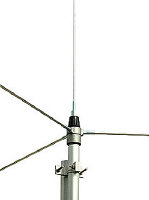 Ampliar imágenPEQUEÑA ANTENA VHF BASEDatos eléctricos:
  
•  Tipo: 5/8λ ground plane  
• Rango de Frecuencia: Ajustable de 135 a 175 MHz  
• Impedancia: 50Ω  
• Radiación (H-plano): 360° omnidireccional    
• Polarización: vertical  
• Ganancia: 1.5 dBd - 3.65 dBi  
• Ancho de banda de ROE 6.7 MHz  
• ROE.: ≤ 1.2:1  
• Max. potencia: 200 Watts  
• Planos de tierra a masa. Protección. 
• Connection: SO239 Hembra (PL259) 
    
Datos mecánicos:
  
• Materiales: Aluminio, Cobre, Nylon   
• Longitud (approx.): 1480 mm  
• Peso (aprox.): 570 gr  
• Longitud radial (aprox.): 530 mm  
• Soporte a mástil: Ø 25-30 mm GP-3E SIRIO